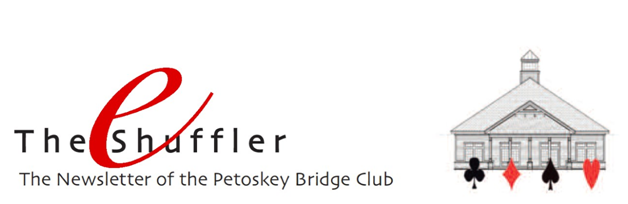 Winter is upon us!    It’s cold outside.  And it was cold inside as one of our two furnaces decided to call it quits.  Good news is that we’ve replaced it with a new one and the bridge house is once again warm and cozy.  So come on over and enjoy friends and bridge every Tuesday, Thursday and Friday.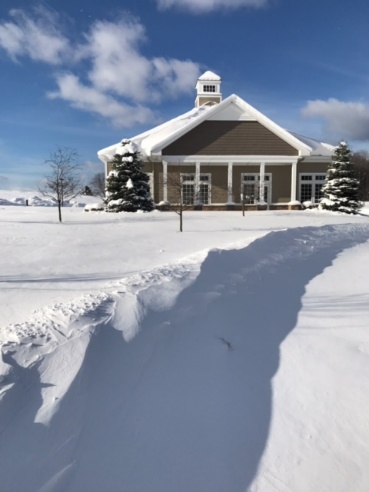 2019 Masterpoint Races – With the year complete, ACBL’s annual masterpoint races have been finalized.  There are two.  One is the Ace of Clubs competition in which the number of masterpoints won at club games determines the winners.  The second is the Mini-McKenney competition which includes masterpoints won at tournaments in addition to those won at clubs.  Recognition of players is made in accordance with the unit in which they reside.  Most of our players reside in either Unit 195 (all of western MI) or in Unit 200 (eastern MI north of the greater Detroit area).  And did our players ever do well!!!  Here are the players who finished in the top 10 in their respective category:Mini-Mckenney Competition (grouped by masterpoints held at the beginning of the year):0-5			Robert Hawkins		1st5-20			Gay Grafinger			4thSheryl Kendrick		7th (unit 200)			Celine Johncox			9th20-50		Christina Homan		4th50-100		Anne Cummins		3rd (unit 200)			Jim Cummins			3rd (unit 200)			Marlene Warzecha		4th			John Warzecha		5th			Linda Kerr			8th			Gloria Ferris			9th100-200		Peg Sjoberg			6th (unit 200)			Roy Sjoberg			6th (unit 200)200-300		Jan Coltman			6th			Dale Thayer			7th (unit 200)300-500		Bob Hannah			7th500-1000		Eva Walker			9th (unit 200)			John Hastie			9th (unit 200)1000-1500	Mark Hess			10thMost of the players above also placed in the Ace of Clubs competition.  Those not recognized above but who placed in the top 10 in their Ace of Clubs category include:5-20			Robin Ellis			4th (unit 200)50-100		Patty Grannis			9th100-200		Juris Brants			6th200-300		Marsha Harrison		2nd			Catherine Francis		9th500-1000		Allison White			5th			Bernadette Burkhardt	7th			Don Burkhardt			8th1000-1500	John Kreag			3rd			Geoff Goldich			5th			LaVonne Reed			7th			Larry Willis			8th			Dave Fowler			10th1500-2500	Paul Nelson			1st			Pam Ziegel			4th			Linda Roberts			8thRank Progression – Congratulations to two of our members who have progressed to the next rank:  Robyn Scott to Junior Master and Carl Luepnitz to Sectional Master.  Nice going!Directors – Can’t have a sanctioned game without certified directors.  And we’re blessed to have numerous individuals who have made a commitment to direct our bridge games.   This winter has been especially difficult to keep the doors open.  Weather and illness have made it challenging.  So a special thanks to our team of directors who have worked together to ensure that the rest of us can play bridge:  Allison White, Dale Thayer, Catherine Francis, Bob Smith, Larry Willis.  Thank you!!!Tournaments –Click HERE for a complete listing of the District 12 tournaments.  And be sure to add ours to your calendar . . . June 27-28, 2020 for the Future Life Master sectional and August 10-15, 2020 for the Petoskey Tip of the Mitt regional. Larry Cohen Seminar –Even though we are sold out for Larry’s seminar on July 13 & 14, 2020, we are maintaining a wait list.  Contact Allison White at allisonwhite49770@gmail.com if you’d like to add your name.In Memoriam – We’re saddened to report that we’ve lost our dear friend Shirley Carpenter.   We’re forever grateful to Shirley and her husband Jean who generously funded the majority of monies needed to build our current bridge house.  The two of them loved to play bridge (not always as partners).  They often traveled to a tournament by car on the spur of the moment, not having a place to stay nor partners to play with.  Shirley is one of our Golden Age Masters.  We will miss her.  Our thoughts and prayers are with her family and friends. 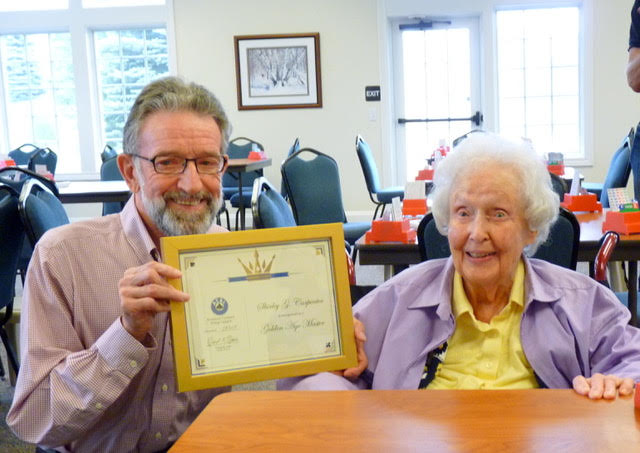 Margaret Ruemenapp has also passed away.  She was always ready to volunteer, and played regularly at the club for many years.  Our thoughts and prayers are with her family and friends as well.Find a Partner – Don’t forget that you can easily list yourself as needing a partner and look to see if any others have done so via the easy to use “Find a Partner” tab on our website.ALERT!  A reminder of our winter closing policy: we’re closed when North Central Michigan College Petoskey campus is closed.